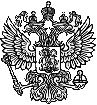 Стратегия противодействия экстремизму в Российской Федерации до 2025 годаУТВЕРЖДЕНАПрезидентом РФ 28.11.2014 г., Пр-2753I. Общие положения1. Настоящая Стратегия разработана в целях конкретизации положений Федерального закона от 25 июля 2002 г. № 114-ФЗ "О противодействии экстремистской деятельности", Указа Президента Российской Федерации от 12 мая 2009 г. №537 "О Стратегии национальной безопасности Российской Федерации до 2020 года", в которых одним из источников угроз национальной безопасности Российской Федерации признана экстремистская деятельность националистических, радикальных религиозных, этнических и иных организаций и структур, направленная на нарушение единства и территориальной целостности Российской Федерации, дестабилизацию внутриполитической и социальной обстановки в стране.2. Настоящая Стратегия является основополагающим документом для федеральных органов государственной власти, органов государственной власти субъектов Российской Федерации, органов местного самоуправления, который определяет цель, задачи и основные направления государственной политики в сфере противодействия экстремизму с учетом стоящих перед Российской Федерацией вызовов и угроз и направлен на объединение усилий указанных органов, институтов гражданского общества, организаций и физических лиц в целях пресечения экстремистской деятельности, укрепления гражданского единства, достижения межнационального (межэтнического) и межконфессионального согласия, сохранения этнокультурного многообразия народов Российской Федерации, формирования в обществе обстановки нетерпимости к экстремистской деятельности и распространению экстремистских идей.3. Настоящая Стратегия разработана в соответствии с Конституцией Российской Федерации, общепризнанными принципами и нормами международного права и международными договорами Российской Федерации, федеральными конституционными законами, федеральными законами, нормативными правовыми актами Президента Российской Федерации и Правительства Российской Федерации.4. В настоящей Стратегии используются следующие основные понятия:
а) "идеология экстремизма (экстремистская идеология)" - система взглядов и идей, представляющих насильственные и иные противоправные действия как основное средство разрешения социальных, расовых, национальных, религиозных и политических конфликтов;
б) "проявления экстремизма (экстремистские проявления)" - общественно опасные и противоправные деяния, совершаемые по мотивам политической, идеологической, расовой, национальной или религиозной ненависти или вражды, а также деяния, способствующие возникновению или обострению межнациональных, межконфессиональных и региональных конфликтов;
в) "субъекты противодействия экстремизму" - федеральные органы государственной власти, органы государственной власти субъектов Российской Федерации, органы местного самоуправления, институты гражданского общества, организации и физические лица;
г) "противодействие экстремизму" - деятельность субъектов противодействия экстремизму, направленная на выявление и последующее устранение причин экстремистских проявлений, а также на предупреждение, пресечение, раскрытие и расследование преступлений экстремистской направленности, минимизацию и (или) ликвидацию последствий экстремизма;
д) "радикализм" - глубокая приверженность идеологии экстремизма, способствующая совершению действий, направленных на насильственное изменение основ конституционного строя и нарушение целостности Российской Федерации.II. Основные источники угроз экстремизма в современной России
5. Экстремизм во всех его проявлениях ведет к нарушению гражданского мира и согласия, подрывает общественную безопасность и государственную целостность Российской Федерации, создает реальную угрозу сохранению основ конституционного строя, межнационального (межэтнического) и межконфессионального согласия.6. Экстремизм является одной из наиболее сложных проблем современного российского общества, что связано в первую очередь с многообразием его проявлений, неоднородным составом экстремистских организаций, которые угрожают национальной безопасности Российской Федерации.7. За последние годы увеличилось число внешних и внутренних экстремистских угроз. К внешним угрозам относятся поддержка иностранными государственными органами и организациями экстремистских проявлений в целях дестабилизации общественно-политической обстановки в Российской Федерации, а также деятельность международных экстремистских и террористических организаций, приверженных идеологии экстремизма. К внутренним угрозам - экстремистская деятельность радикальных общественных, религиозных, неформальных объединений, некоммерческих организаций и отдельных лиц.8. Экстремизм вышел за пределы отдельных государств и представляет глобальную угрозу безопасности всего мирового сообщества. Некоторыми государствами экстремизм используется как инструмент для решения геополитических вопросов и передела сфер экономического влияния.9. Серьезную угрозу представляют участившиеся в иностранных государствах случаи умышленного искажения истории, возрождения идей нацизма и фашизма.10. Количество преступлений экстремистской направленности достаточно мало по сравнению с общим количеством совершаемых на территории Российской Федерации преступлений, однако каждое из них вызывает повышенный общественный резонанс и может дестабилизировать социально-политическую обстановку как в отдельном регионе, так и в стране в целом.11. Наиболее опасные виды экстремизма - националистический, религиозный и политический - проявляются в возбуждении ненависти либо вражды по признакам пола, расовой, национальной, языковой, религиозной принадлежности или принадлежности к какой-либо социальной группе, в том числе путем распространения призывов к насильственным действиям, прежде всего через информационно-телекоммуникационные сети, включая сеть "Интернет", в вовлечении отдельных лиц в деятельность экстремистских организаций или групп, в проведении несогласованных акций, организации массовых беспорядков и совершении террористических актов.12. Информационно-телекоммуникационные сети, включая сеть "Интернет", стали основным средством коммуникации для экстремистских и террористических организаций, которое используется ими для привлечения в свои ряды новых членов, организации и координации совершения преступлений экстремистской направленности, распространения экстремистской идеологии.13. В современных социально-политических условиях крайним проявлением экстремизма является терроризм, который основывается на экстремистской идеологии. Угроза терроризма будет сохраняться до тех пор, пока существуют источники и каналы распространения этой идеологии.14. Экстремистская идеология является основным компонентом, объединяющим членов экстремистских организаций, формирующим характер и направленность их деятельности, а также средством вовлечения в экстремистскую деятельность различных слоев населения.15. Распространение экстремистских идей, в частности мнения о приемлемости насильственных действий для достижения поставленных целей, угрожает общественной безопасности в Российской Федерации ввиду усиления агрессивности идеологии экстремизма и увеличения масштабов ее пропаганды в обществе.16. Основным способом дестабилизации социально-политической обстановки в Российской Федерации становится привлечение различных групп населения к участию в протестных акциях, в том числе несогласованных, которые впоследствии умышленно трансформируются в Массовые беспорядки.17. Многие экстремистские организации стремятся использовать религию как инструмент для вовлечения в свои ряды новых членов, средство для разжигания и обострения межконфессиональных и межэтнических конфликтов, которые создают угрозу территориальной целостности Российской Федерации.18. Особую тревогу вызывает проникновение из других государств радикальных течений ислама, проповедующих их исключительность и насильственные методы распространения. Идеологами радикальных течений ислама в России являются прежде всего члены международных экстремистских и террористических организаций и выпускники зарубежных теологических центров, где преподаются основы этих религиозных течений. Отмечаются попытки создания в различных регионах России центров обучения и тренировочных лагерей запрещенных международных экстремистских и террористических организаций.19. Серьезную опасность представляют приверженцы радикальных течений ислама, которые не относятся к представителям народов, традиционно исповедующих ислам, однако отличаются религиозным фанатизмом, вследствие чего их легко склонить к совершению террористических актов, в том числе в качестве смертников.20. Основными факторами, оказывающими негативное влияние на состояние национального рынка труда, межнациональные отношения в обществе, а также порождающими экстремистские проявления, являются неконтролируемая (в том числе незаконная) миграция и недостаточно регулируемые на региональном и муниципальном уровнях миграционные процессы, зачастую нарушающие сложившийся в отдельных регионах и муниципальных образованиях этноконфессиональный баланс населения.21. Лидеры экстремистских организаций в своей деятельности ориентируются преимущественно на молодежь, при этом повышенное внимание они проявляют к отличающимся высокой степенью организованности неформальным объединениям националистов, организациям футбольных болельщиков, активно вовлекая их членов в свои ряды, провоцируя на совершение преступлений экстремистской направленности, в том числе в ходе проведения спортивных и культурных мероприятий.22. Дополнительную угрозу стабильности российского общества представляет деятельность отдельных иностранных некоммерческих неправительственных организаций, ряда общественных и религиозных объединений и их структурных подразделений, связанная с распространением экстремистской идеологии.23. Прямые или косвенные последствия экстремизма затрагивают все основные сферы общественной жизни политическую, экономическую и социальную. Это выдвигает новые требования к организации деятельности по противодействию экстремизму на всех уровнях, а также по минимизации его последствий.III. Цель, задачи и основные направления государственной политики в сфере противодействия экстремизму
24. Целью государственной политики в сфере противодействия экстремизму является защита основ конституционного строя Российской Федерации, общественной безопасности, прав и свобод граждан от экстремистских угроз.25. Достижение указанной цели должно осуществляться путем реализации на федеральном, региональном и муниципальном уровнях мер организационного и правового характера, разрабатываемых с учетом результатов мониторинга в сфере противодействия экстремизму.26. Основными задачами государственной политики в сфере противодействия экстремизму являются:
а) создание единой государственной системы мониторинга в сфере противодействия экстремизму;
б) совершенствование законодательства Российской Федерации и правоприменительной практики в сфере противодействия экстремизму;
в) консолидация усилий федеральных органов государственной власти, органов государственной власти субъектов Российской Федерации, органов местного самоуправления, институтов гражданского общества и организаций в целях противодействия проявлениям экстремизма;
г) организация в средствах массовой информации, информационно-телекоммуникационных сетях, включая сеть "Интернет", информационного сопровождения деятельности федеральных органов государственной власти, органов государственной власти субъектов Российской Федерации, органов местного самоуправления, институтов гражданского общества и организаций по противодействию экстремизму, а также реализация эффективных мер информационного противодействия распространению идеологии экстремизма;
д) разработка и осуществление комплекса мер по повышению эффективности профилактики, выявления и пресечения правонарушений и преступлений экстремистской направленности.27. Основные направления государственной политики по противодействию экстремизму:
а) в сфере законодательной деятельности:
обеспечение эффективного применения норм законодательства Российской Федерации в сфере противодействия экстремизму;
проведение систематического мониторинга правоприменительной практики в сфере противодействия экстремизму;
совершенствование законодательства Российской Федерации в сфере противодействия экстремизму в части, касающейся пресечения производства и распространения экстремистских материалов, в том числе на электронных носителях информации, а также в информационно-телекоммуникационных сетях, включая сеть "Интернет";
принятие на региональном и муниципальном уровнях соответствующих целевых программ, предусматривающих формирование системы профилактики экстремизма и терроризма, предупреждения межнациональных конфликтов;
принятие управленческих решений, разработка проектов нормативных правовых актов и программных документов в сфере противодействия экстремизму с учетом национальных, конфессиональных и региональных факторов;
б) в сфере правоохранительной деятельности: координация действий правоохранительных органов, органов
государственной власти, органов местного самоуправления, политических партий, общественных и религиозных объединений по пресечению экстремистских проявлений;
проведение профилактической работы с лицами, подверженными влиянию идеологии экстремизма;
реализация принципа неотвратимости наказания за осуществление экстремистской деятельности;
обеспечение подготовки сотрудников правоохранительных органов и получения ими дополнительного профессионального образования по утвержденным в установленном порядке типовым учебным программам по вопросам выявления, пресечения, раскрытия, профилактики и квалификации экстремистских проявлений;
обеспечение совместно с органами исполнительной власти субъектов Российской Федерации, органами местного самоуправления и организаторами собраний, митингов, демонстраций, шествий и других публичных мероприятий безопасности граждан и общественного порядка в местах их проведения;
обеспечение взаимодействия субъектов противодействия экстремизму на приграничных территориях в целях пресечения проникновения на территорию Российской Федерации членов международных экстремистских организаций;
выявление и устранение источников и каналов финансирования экстремистской деятельности;
в) в сфере государственной национальной политики: проведение мониторинга межрасовых, межнациональных (межэтнических) и межконфессиональных отношений, социально-политической ситуации в Российской Федерации в целях предотвращения возникновения конфликтов либо их обострения, а также выявления причин и условий экстремистских проявлений и минимизации их последствий;
реализация мер правового и информационного характера по недопущению использования этнического фактора в избирательном процессе и в партийных программах;
обеспечение реализации прав граждан на свободу совести и свободу вероисповедания без нанесения ущерба религиозным чувствам верующих и национальной идентичности граждан России;
разработка и реализация с участием институтов гражданского общества региональных и муниципальных программ по противодействию экстремизму;
проведение социологических исследований по вопросам противодействия экстремизму, а также оценка эффективности действий органов государственной власти и органов местного самоуправления по профилактике экстремизма;
своевременное реагирование органов государственной власти, органов местного самоуправления и институтов гражданского общества наf возникновение конфликтных и предконфликтных ситуаций;
мотивирование граждан к информированию государственных органов о ставших им известными фактах подготовки к осуществлению экстремистской деятельности, а также о любых обстоятельствах, которые могут способствовать предупреждению экстремистской деятельности, ликвидации или минимизации ее последствий;
г) в сфере государственной миграционной политики:
совершенствование миграционной политики государства в части, касающейся привлечения иностранных работников и определения потребности в иностранной рабочей силе;
пресечение криминальных и коррупционных механизмов в процессе реализации миграционной политики и оперативное реагирование на выявленные факты нарушений в этой области;
совершенствование мер по противодействию организаций незаконной миграции и незаконному осуществлению, трудовой деятельности иностранными гражданами и лицами без гражданства;
развитие двустороннего взаимодействия с иностранными государствами, в том числе по вопросам подготовки иностранных граждан к временному проживанию в Российской Федерации;
совершенствование механизмов депортации, выдворения и реадмиссии иностранных граждан, нарушивших российское законодательство, а также механизма установления запрета на въезд таких граждан в Российскую Федерацию;
усиление пограничного контроля и создание информационных систем учета иностранных граждан, пребывание которых на территории Российской Федерации является нежелательным;
совершенствование программ социальной и культурной интеграции мигрантов в российское общество и их адаптации к условиям жизни в нем с привлечением к реализации и финансированию таких программ работодателей, получающих квоты на привлечение иностранной рабочей силы;
д) в сфере государственной информационной политики:
осуществление мониторинга средств массовой информации и информационно-телекоммуникационных сетей, включая сеть "Интернет", в целях выявления фактов распространения идеологии экстремизма, экстремистских материалов и незамедлительного реагирования на них;
совершенствование процедуры ограничения доступа на территории Российской Федерации к информационным ресурсам, распространяющим экстремистскую идеологию, путем создания единого реестра запрещенных сайтов и единой базы экстремистских материалов;
принятие эффективных мер по недопущению ввоза на территорию Российской Федерации экстремистских материалов, а также по их изготовлению и распространению внутри страны;
использование возможностей государственных средств массовой информации в целях сохранения традиционных для России нравственных ориентиров, межнационального и межконфессионального согласия, а также приобщения молодежи к ценностям российской культуры;
оказание содействия средствам массовой информации в широком и объективном освещении деятельности органов государственной власти по противодействию экстремизму и терроризму в целях формирования в обществе нетерпимого отношения к распространению экстремизма;
проведение тематических встреч с представителями средств массовой информации и интернет-сообщества в целях противодействия распространению идеологии экстремизма;
подготовка и размещение в средствах массовой информации, в информационно-телекоммуникационных сетях, включая сеть "Интернет", социальной рекламы, направленной на патриотическое воспитание молодежи;
координация осуществления мер информационного противодействия распространению экстремистской идеологии в информационно-телекоммуникационной сети "Интернет" (в том числе в социальных сетях), а также проведение на системной и регулярной основе работы с привлечением видных деятелей культуры, науки, авторитетных представителей общественности, информационного сообщества, конфессий и национальных общин по разъяснению сути противоправной деятельности лидеров экстремистских организаций;
информирование граждан о работе субъектов противодействия экстремизму, в том числе о выявлении ими организаций, которые дестабилизируют социально-политическую и экономическую ситуацию в Российской Федерации и способствуют возникновению конфликтов между традиционными конфессиями;
подготовка и распространение информационных материалов о предупреждении и пресечении экстремистской деятельности, ориентированных на повышение бдительности российских граждан, формирование у них чувства заинтересованности в противодействии экстремизму, а также чувства сопричастности деятельности государства в этой сфере;
повышение эффективности работы уполномоченных органов государственной власти по выявлению и пресечению изготовления и хранения, а также распространения в средствах массовой информации и (или) информационно-телекоммуникационных сетях, включая сеть "Интернет", экстремистских материалов, символики и атрибутики экстремистских организаций, иных материалов, содержащих призывы к религиозной и национальной вражде;
создание и эффективное использование специализированных информационных систем в целях обеспечения правоприменительной практики в сфере противодействия экстремизму;
е) в сфере образования и государственной молодежной политики:
включение в региональные и муниципальные программы по развитию образования и воспитанию несовершеннолетних мероприятий по формированию у подрастающего поколения уважительного отношения ко всем этносам и религиям;
организация досуга детей, подростков, молодежи, семейного досуга, обеспечение доступности для населения объектов культуры, спорта и отдыха, создание условий для реализации творческого и спортивного потенциала, культурного роста граждан;
осуществление мер государственной поддержки системы воспитания молодежи на основе традиционных для российской культуры духовных, нравственных и патриотических ценностей;
проведение в образовательных организациях занятий по воспитанию патриотизма, культуры мирного поведения, межнациональной и межконфессиональной дружбы, по обучению навыкам бесконфликтного общения, а также умению отстаивать собственное мнение, противодействовать социально опасному поведению, в том числе вовлечению в экстремистскую деятельность, всеми законными средствами;
включение в учебные планы, учебники, учебно-методические материалы тем, направленных на воспитание традиционных для российской культуры ценностей;
повышение профессионального уровня педагогических работников, разработка и внедрение новых образовательных стандартов и педагогических методик, направленных на противодействие экстремизму;
обеспечение активного участия коллегиальных органов управления образовательных организаций в профилактике экстремизма среди учащихся и студентов;
проведение социологических исследований социальной обстановки в образовательных организациях, мониторинга девиантного поведения молодежи, анализа деятельности молодежных субкультур в целях выявления фактов распространения экстремистской идеологии;
повышение престижности образования, полученного в российских религиозных образовательных организациях, а также осуществление мер государственной поддержки системы общественного контроля за выездом российских граждан для обучения в иностранных религиозных образовательных организациях;
включение в федеральный государственный образовательный стандарт по специальности журналистика образовательных программ по информационному освещению вопросов противодействия экстремизму;
усиление роли общественных советов при федеральных органах исполнительной власти в деятельности по воспитанию патриотизма и формированию гражданского самосознания у молодежи;
взаимодействие с молодежными общественными объединениями и организациями футбольных болельщиков в целях профилактики экстремистских проявлений при проведении массовых мероприятий;
ж) в сфере государственной культурной политики: формирование в Российской Федерации межконфессионального
и внутриконфессионального взаимодействия в целях обеспечения гражданского мира и согласия;
включение в программы подготовки работников культуры изучения основ духовно-нравственной культуры народов Российской Федерации;
содействие активному распространению идеи исторического единства народов Российской Федерации;
государственная поддержка общественных и религиозных объединений, деятельность которых направлена на противодействие экстремистским проявлениям;
использование потенциала институтов гражданского общества, в том числе ветеранских и молодежных организаций, в целях воспитания граждан в духе патриотизма, обеспечения единства российского народа, формирования в обществе неприятия идеологии экстремизма, использования насилия для достижения социальных и политических целей;
государственная поддержка создания телевизионных программ и художественных произведений, направленных на профилактику экстремистских проявлений;
з) в сфере международного сотрудничества:
укрепление позиций Российской Федерации в международных организациях, деятельность которых направлена на противодействие экстремизму и терроризму;
развитие международного, межкультурного и межрелигиозного взаимодействия как эффективного средства противодействия распространению идеологии экстремизма;
совершенствование взаимодействия с правоохранительными органами и спецслужбами иностранных государств в сфере противодействия экстремизму;
обмен с иностранными государствами передовым опытом в вопросах противодействия экстремизму и распространения его идеологии, а также создание условий для использования эффективных наработок в данной сфере;
продвижение в двусторонних и многосторонних форматах российских инициатив по вопросам противодействия экстремистской деятельности/ в том числе осуществляемой с использованием информационно-телекоммуникационной сети "Интернет";
заключение с иностранными государствами соглашений, направленных на решение задач в сфере противодействия экстремизму и терроризму.IV. Механизм реализации настоящей Стратегии
28. План мероприятий по реализации настоящей Стратегии разрабатывает и утверждает Правительство Российской Федерации.29. Настоящая Стратегия реализуется субъектами противодействия экстремизму:
а) при формировании и исполнении бюджетов всех уровней;
б) путем решения кадровых вопросов;
в) в ходе осуществления права законодательной инициативы и принятия законодательных и иных нормативных правовых актов Российской Федерации, субъектов Российской Федерации и муниципальных правовых актов;
г) посредством обеспечения неотвратимости уголовного наказания и административной ответственности за совершение преступлений и правонарушений экстремистской направленности;
д) путем оказания содействия средствам массовой информации в широком и объективном освещении ситуации в сфере противодействия экстремистской деятельности;
е) в ходе контроля за исполнением норм законодательства Российской Федерации в сфере противодействия экстремизму и выполнением мероприятий, предусмотренных планом реализации настоящей Стратегии, планами и программами федеральных органов государственной власти, органов государственной власти субъектов Российской Федерации и органов местного самоуправления по противодействию экстремизму;
ж) путем активного вовлечения в работу по противодействию экстремизму общественных объединений и других институтов гражданского общества.30. Координацию реализации настоящей Стратегии осуществляет Межведомственная комиссия по противодействию экстремизму в Российской Федерации.31. Настоящую Стратегию предусматривается реализовать в три этапа.32. На первом этапе (2015 год) предполагается осуществить следующие мероприятия:
а) разработка плана реализации настоящей Стратегии;
б) определение направлений дальнейшего развития законодательства Российской Федерации в сфере противодействия экстремизму;
в) совершенствование организационного обеспечения деятельности органов государственной власти и органов местного самоуправления по противодействию экстремистской деятельности.33. На втором этапе (2016 - 2024 годы) планируется осуществить следующие мероприятия:
а) разработка и принятие законодательных и иных нормативных правовых актов Российской Федерации, субъектов Российской Федерации, направленных на решение задач в сфере противодействия экстремизму;
б) выполнение мероприятий в соответствии с планом реализации настоящей Стратегии;
в) мониторинг результатов, достигнутых при реализации настоящей Стратегии;
г) прогнозирование развития ситуации в области межнациональных и межконфессиональных отношений в Российской Федерации и возможных экстремистских угроз;
д) обеспечение вовлечения институтов гражданского общества в деятельность, направленную на противодействие экстремизму;
е) создание системы дополнительной защиты информационно-телекоммуникационных сетей, включая сеть "Интернет", от проникновения экстремистской идеологии.34. На третьем этапе (2025 год) предусматривается обобщить результаты реализаций настоящей Стратегии и при необходимости сформировать предложения по разработке новых документов стратегического планирования в данной сфере, а также обеспечить принятие мер организационного характера на межведомственном уровне..25 августа 2014 г.N 1618-р